РЕПУБЛИКА СРБИЈА 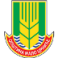 Општина Мало ЦрнићеОпштинска управа Одсек за локални економски развој, локалну пореску управу и инспекцијске пословеКОНТРОЛНА ЛИСТА БР. 8 ОДВОЂЕЊЕ  И ПРЕЧИШЋАВАЊЕАТМОСФЕРСКИХ И ОТПАДНИХ ВОДАПРИКЉУЧЕЊЕ ЗА  ИНВЕСТИТОРА  НОВОИЗГРАЂЕНЕ МРЕЖЕОдлука о одвођењу и пречишћавању атмосферских и отпадних вода на територији општине Мало Црниће ("Службени гласник општине М. Црниће'', бр. 4/2019)Одлука о одвођењу и пречишћавању атмосферских и отпадних вода на територији општине Мало Црниће ("Службени гласник општине М. Црниће'', бр. 4/2019)Одлука о одвођењу и пречишћавању атмосферских и отпадних вода на територији општине Мало Црниће ("Службени гласник општине М. Црниће'', бр. 4/2019)Одлука о одвођењу и пречишћавању атмосферских и отпадних вода на територији општине Мало Црниће ("Службени гласник општине М. Црниће'', бр. 4/2019)Одлука о одвођењу и пречишћавању атмосферских и отпадних вода на територији општине Мало Црниће ("Службени гласник општине М. Црниће'', бр. 4/2019)Одлука о одвођењу и пречишћавању атмосферских и отпадних вода на територији општине Мало Црниће ("Службени гласник општине М. Црниће'', бр. 4/2019)Одлука о одвођењу и пречишћавању атмосферских и отпадних вода на територији општине Мало Црниће ("Службени гласник општине М. Црниће'', бр. 4/2019)IКОНТРОЛАКОНТРОЛАодговориизабериопредеље- ни бројбодоваутврђени број бодова1изградња дела канализације извршена је на начин и под условима утврђеним прописима којима се уређује изградња објекта, а према условима и сагласности које одређује и даје комунално предузеће коме ће се предати на управљање и одржавање новоизграђени део канализацијеизградња дела канализације извршена је на начин и под условима утврђеним прописима којима се уређује изградња објекта, а према условима и сагласности које одређује и даје комунално предузеће коме ће се предати на управљање и одржавање новоизграђени део канализациједа1изградња дела канализације извршена је на начин и под условима утврђеним прописима којима се уређује изградња објекта, а према условима и сагласности које одређује и даје комунално предузеће коме ће се предати на управљање и одржавање новоизграђени део канализацијеизградња дела канализације извршена је на начин и под условима утврђеним прописима којима се уређује изградња објекта, а према условима и сагласности које одређује и даје комунално предузеће коме ће се предати на управљање и одржавање новоизграђени део канализацијене2новоизграђени део канализације који је спојен са постојећом канализацијом, урађен је поодобреној техничкој документацијиновоизграђени део канализације који је спојен са постојећом канализацијом, урађен је поодобреној техничкој документацијида2новоизграђени део канализације који је спојен са постојећом канализацијом, урађен је поодобреној техничкој документацијиновоизграђени део канализације који је спојен са постојећом канализацијом, урађен је поодобреној техничкој документацијине3извршена је примопредаја комуналног објекта канализације и добијено је решење о употребној дозволиизвршена је примопредаја комуналног објекта канализације и добијено је решење о употребној дозволида3извршена је примопредаја комуналног објекта канализације и добијено је решење о употребној дозволиизвршена је примопредаја комуналног објекта канализације и добијено је решење о употребној дозволине4за постојећу канализациону мрежу која је спојена саканализацијом добијено је решење о употребној дозволиза постојећу канализациону мрежу која је спојена саканализацијом добијено је решење о употребној дозволида4за постојећу канализациону мрежу која је спојена саканализацијом добијено је решење о употребној дозволиза постојећу канализациону мрежу која је спојена саканализацијом добијено је решење о употребној дозволине5постојећа канализациона мрежа која је спојена са канализацијом, изграђена је сагласнопросторном плану локалне самоуправепостојећа канализациона мрежа која је спојена са канализацијом, изграђена је сагласнопросторном плану локалне самоуправеда5постојећа канализациона мрежа која је спојена са канализацијом, изграђена је сагласнопросторном плану локалне самоуправепостојећа канализациона мрежа која је спојена са канализацијом, изграђена је сагласнопросторном плану локалне самоуправене6постојећа канализациона мрежа која је спојена са канализацијом, усаглашена је са градскомканализацијом са којом је спојенапостојећа канализациона мрежа која је спојена са канализацијом, усаглашена је са градскомканализацијом са којом је спојенада6постојећа канализациона мрежа која је спојена са канализацијом, усаглашена је са градскомканализацијом са којом је спојенапостојећа канализациона мрежа која је спојена са канализацијом, усаглашена је са градскомканализацијом са којом је спојенане7извршена је примопредаја постојеће канализације и добијено је решење о употребној дозволиизвршена је примопредаја постојеће канализације и добијено је решење о употребној дозволида7извршена је примопредаја постојеће канализације и добијено је решење о употребној дозволиизвршена је примопредаја постојеће канализације и добијено је решење о употребној дозволине8инвеститор новоизграђене канализационе мреже је преко средстава јавног информисања обавестио грађане о датуму издавања решења о употребној дозволи зановоизграђену уличну канализациону мрежуинвеститор новоизграђене канализационе мреже је преко средстава јавног информисања обавестио грађане о датуму издавања решења о употребној дозволи зановоизграђену уличну канализациону мрежуда38инвеститор новоизграђене канализационе мреже је преко средстава јавног информисања обавестио грађане о датуму издавања решења о употребној дозволи зановоизграђену уличну канализациону мрежуинвеститор новоизграђене канализационе мреже је преко средстава јавног информисања обавестио грађане о датуму издавања решења о употребној дозволи зановоизграђену уличну канализациону мрежуне09инвеститор је приликом изградње нове и напуштања старе канализационе мреже, о свом трошку извршиопребацивање постојећих канализацоних прикључака на нову канализациону мрежу у року од 6 месеци од данаиздавања решења о употребној дозволи за новоизграђену канализациону мрежуинвеститор је приликом изградње нове и напуштања старе канализационе мреже, о свом трошку извршиопребацивање постојећих канализацоних прикључака на нову канализациону мрежу у року од 6 месеци од данаиздавања решења о употребној дозволи за новоизграђену канализациону мрежуда29инвеститор је приликом изградње нове и напуштања старе канализационе мреже, о свом трошку извршиопребацивање постојећих канализацоних прикључака на нову канализациону мрежу у року од 6 месеци од данаиздавања решења о употребној дозволи за новоизграђену канализациону мрежуинвеститор је приликом изградње нове и напуштања старе канализационе мреже, о свом трошку извршиопребацивање постојећих канализацоних прикључака на нову канализациону мрежу у року од 6 месеци од данаиздавања решења о употребној дозволи за новоизграђену канализациону мрежуне0напоменанапоменаУКУПАН БРОЈ БОДОВАУКУПАН БРОЈ БОДОВАУКУПАН БРОЈ БОДОВАУКУПАН БРОЈ БОДОВАУКУПАН БРОЈ БОДОВАУКУПАН БРОЈ БОДОВА5степен ризикараспон броја бодоваобележиутврђени степен ризика по бројубодованезнатан5низак4средњи3висок2критичан0